COMPARATIVE RESULT ANALYSISKENDRIYA VIDYALAYA RRC FATEHGARHCLASS XII AISSCE		YEAR		PASS%		PI			TOPPER’S % 	STREAM		2018		100%			57.6			92.4			SCIENCE		2019		98.4%		70.0			96.6			HUMANITIES		2020		100%			67.56		97.8			SCIENCE		2021		100%			69.23		98.8			SCIENCE          2022      96.93%		53.93		95.4			SCIENCE		2023 	94.19%		51.03		96.6			HUMANITIES	COMPARATIVE RESULT ANALYSISKENDRIYA VIDYALAYA RRC FATEHGARHCLASS X AISSE	YEAR		PASS%			PI					TOPPER’S %	2018		100%				67				    Topper 97.6%			2019		100%				63.54			Topper 97.5%			2020		100%				58.43			Topper 98.6%	2021		100%				59.88			Topper 98.6%	2022		100%				50.48			Topper 96.8%     2023		99.44%			55.07			Topper 95.4%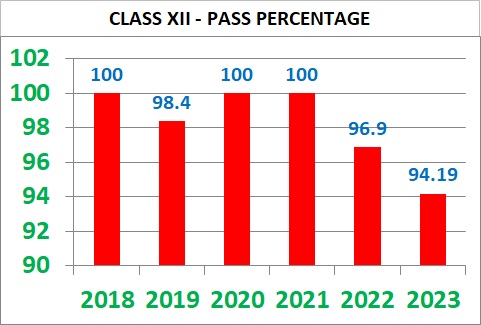 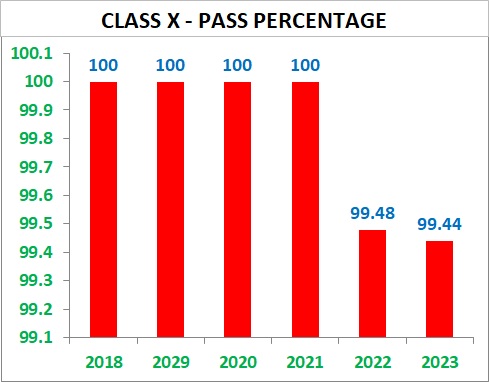 